Российский государственный педагогический университет им. А.И.ГерценаГосударственное бюджетное образовательное учреждение дополнительного профессионального педагогического образования Центр повышения квалификации специалистов «Информационно-методический центр» Приморского района г.Санкт-Петербурга Государственное бюджетное образовательное учреждение средняя общеобразовательная школа №46 с углубленным изучением английского языка Приморского района г.Санкт-ПетербургаГородской семинар«ПРОЕКТИРОВАНИЕ ИНДИВИДУАЛЬНОГО ОБРАЗОВАТЕЛЬНОГО МАРШРУТА ШКОЛЬНИКА: ПРОБЛЕМЫ, ПОИСКИ, РЕШЕНИЯ»26 апреля 2016г.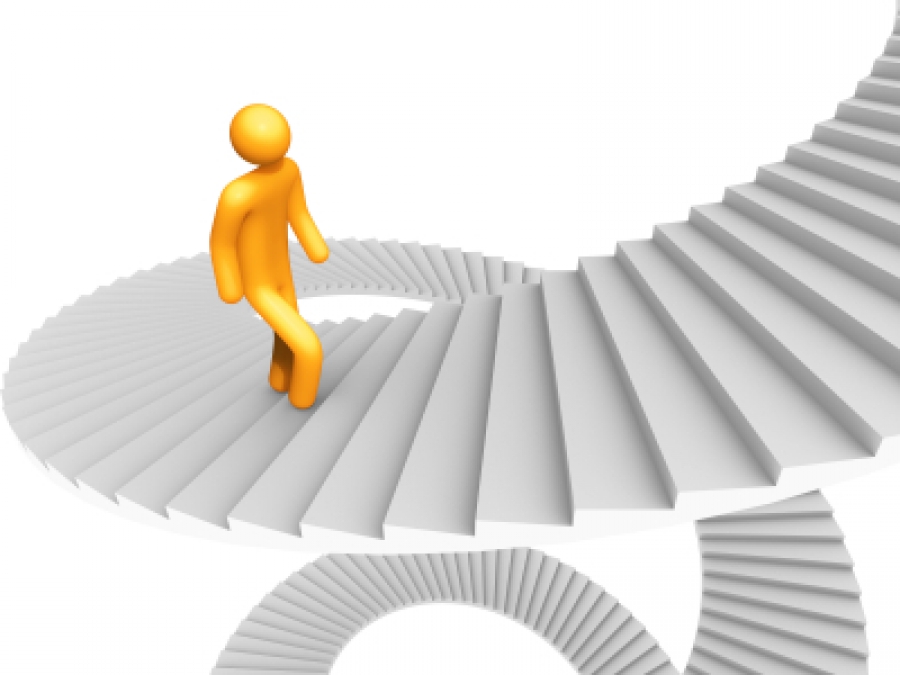 Санкт-Петербург2016г.ПЛЕНАРНОЕ ЗАСЕДАНИЕ11.00 - 11.05. Вступительное слово директора ГБОУ школы №46    Л.А. Катаевой11.05 - 11.20. Выступление научного руководителя ОЭП ГБОУ школы№46, к. пс. н., доцента кафедры РГПУ им. А.И. Герцена С.А. Котовой:«Концептуальные основы проектирования индивидуальногообразовательного маршрута школьника».11.20 - 11.40. Выступление руководителя опытно-экспериментальной площадки ГБОУ школы №46 Цветкова В.В. «Проблемы и трудности внедрения ИОМ в школьную практику».РАБОТА В СЕКЦИЯХ11.40. – 12.25. СЕКЦИЯ АНГЛИЙСКОГО ЯЗЫКА (отв. Е.В. Михеева)1. Этапность работы по ИОМ. (О.В. Круглова – учитель англ. яз.)2. Влияние ИОМ на результативность обучения по английскому языку. (М.В. Сикиржицкая – учитель англ. яз.)3. Формирование УУД при реализации ИОМ. (И.Э. Засецкая –  председатель НМС школы, учитель англ.яз.)4. Методы мотивации детей-сирот к обучению по ИОМ. (К.А. Туева –  учитель англ. яз.)5. Метапознавательные стратегии изучения английского языка при реализации индивидуального образовательного маршрута. (Е.В. Бычкунова –  председатель МО учителей иностр. яз., учитель англ. яз.)6. Формирование метапредметных умений при реализации  ИОМ на уроках английского языка. (Е.Е. Циглюк –  учитель англ. яз.)СЕКЦИЯ РУССКОГО ЯЗЫКА И ЛИТЕРАТУРЫ (отв. О.А. Сергеева)1. Опыт проектирования ИОМ для воспитанников детского дома по предмету «Русский язык». (С.В.  Иванова – председатель МО учителей русского языка и литературы)2. Проблемы диагностики метапредметных компетенций и личностных достижений учащихся в работе по ИОМ на уроках литературы. (О.А. Сергеева –  к. филол. н., учитель русского языка и литературы)СЕКЦИЯ МАТЕМАТИКИ (отв. Н.Е. Тулубенская)1. Построение работы по ИОМ. (С.Ю. Ларионова –  учитель математики)2. Влияние ИОМ на результативность обучения по математике.        (Н.Е. Тулубенская –  председатель МО учителей математики)СЕКЦИЯ УЧИТЕЛЕЙ НАЧАЛЬНОЙ ШКОЛЫ (отв. С.А. Котова)1. Готовность родителей к поддержке ИОМ. (С.А. Котова – к. пс. н., доцент кафедры РГПУ им. А.И. Герцена) 2. Проблемы подготовки младших школьников к обучению по ИОМ. (Н.О. Зобова –  учитель младших классов)3. Использование принципов дидактики в работе по ИОМ с учащимися младших классов. (Е.В. Яушкина –  учитель англ. яз.)4. Метапредметность как основа ИОМ. (А.И. Ефремова –  учитель англ. яз.)СЕКЦИЯ СП «Детский дом» и ОДОД (отв. Н.М. Васильева)1. Организация психолого-педагогического сопровождения работы по ИОМ детей-сирот. (В.В. Цветков – педагог-психолог)2. Мотивация детей-сирот на обучение по ИОМ. (А.В. Курчина –  воспитатель СП «Детский дом»)3. Организация тьюторской помощи в СП «Детский дом». (Е.В. Зверева –  педагог-организатор, В.А. Биккенина – воспитатель СП «Детский дом»)4. Формирование социализации у детей-сирот на занятиях театральной деятельности. (Ю.А. Катренко – руководитель СП ОДОД, руководитель театрального кружка)КРУГЛЫЙ СТОЛ12.30. – 12.55.Индивидуальный образовательный маршрут обучающегося в учреждении дополнительного образования. Опыт ДДЮТ Выборгского района. (С.Р. Глебова – педагог-психолог, педагог дополнительного образования ГБУ ДО ДДЮТ Выборгского района Санкт-Петербурга).Обратная связь (открытый микрофон)12.55. – 13.00.Российский государственный педагогический университет им. А.И.ГерценаГосударственное бюджетное образовательное учреждение дополнительного профессионального педагогического образования        Центр повышения квалификации специалистов «Информационно-методический центр» Приморского района г.Санкт-Петербурга Государственное бюджетное образовательное учреждение  средняя общеобразовательная школа №46 с углубленным изучением английского языка Приморского района г. Санкт-ПетербургаСЕРТИФИКАТУчастие с докладомКотова Светлана Аркадьевна (Фамилия, имя, отчество, должность)   26  апреля 2016г.     Директор  ГБОУ школы № 46 Приморского района        ________________________                 Л.А. Катаева                         